________________________________________Smlouva o dílouzavřená níže uvedeného dne, měsíce a rokuv souladu s ustanovením  § 2 586 a násl. zákona č. 89/2012 Sb.,  občanského zákoníku, ve znění pozdějších předpisůmezi těmito smluvními stranami:Objednatel:			město Strakonicese sídlem			Velké náměstí 2, 386 01 Strakonicezastoupené			Mgr. Břetislavem Hrdličkou, starostou městaidentifikační údaje		00 251 810bankovní spojení		ČSOB a. s., pobočka Strakoniceč. účtu:			1767959/0300  aZhotovitel 			Profi-DERA, s.r.o. 		se sídlem:			Radlická  2343/48, 150 00 Praha 5 - Smíchov	zastoupené:	Mgr. Janem Andrlíkem a MUDr. Petrou Kopřivovou, jednateli společnosti				identifikační číslo:		04105222			bankovní spojení		Komerční banka, a. s. č. účtu: 			115-381930227/0100v tomto zněníPředmět smlouvyZhotovitel se zavazuje provést prostřednictvím odborně způsobilých pracovníků na svůj náklad a nebezpečí veřejnou zakázku „Provedení speciální ochranné deratizace na území města Strakonice v katastrálním území Dražejov u Strakonic, Hajská, Modlešovice, Strakonice, Střela, Nové Strakonice, Přední Ptákovice“ a objednatel se zavazuje dílo převzít a zaplatit zhotoviteli cenu za jeho provedení, jak je uvedeno v zadávací dokumentaci.Předmětem plnění zakázky je provedení speciální ochranné deratizace na území města Strakonice v katastrálním území dle seznamu objektů a mapy, které jsou uvedeny jako nedílná příloha této smlouvy. Doba plněníObdobí plnění bude zahájení deratizace, a to dne 26. dubna 2021 a dokončení deratizace, a to dne dne 25. května 2021. Zhotovitel je oprávněn ukončit dílo před sjednanou dobou plnění, pokud se na tom s objednatelem písemně dohodne. Práva a povinnosti stranProvedení plnění dle této smlouvy musí být v souladu se zákonem č. 258/2000 Sb., o ochraně veřejného zdraví a o změně, některých souvisejících zákonů, ve znění pozdějších předpisů. Návnady musí být zajištěné proti nežádoucímu požití psy, kočkami a dalšími domácími zvířaty (např. jedovými staničkami).Deratizace bude prováděna i v kanalizačních rozvodech, kdy je nutno poklop otevřít a návnadu položit na suchou podestu šachty. Při osazení návnady v kanalizacích u šachet, které nepůjdou otevřít, je nutné si vyžádat součinnost pracovníka Technických služeb Strakonice, s. r. o. Uhynulé hlodavce zejména potkany a myši je nutno pravidelně odstraňovat v souladu se zákonem č. 258/2000 Sb., o ochraně veřejného zdraví a o změně některých souvisejících zákonů, ve znění pozdějších předpisů a v souladu se zákonem č. 166/1999 Sb., o veterinární péči a o změně některých souvisejících zákonů, ve znění pozdějších předpisů.V případě, že o deratizaci požádají soukromé osoby a majitelé, kteří vlastní na území města nemovitost, je zhotovitel povinen provést na jejich náklady deratizaci i v těchto objektech. Tyto soukromé osoby mohou žádat deratizaci nejpozději do 25. května 2021.Zhotovitel a objednatel jsou si povinni navzájem poskytovat při jednání s ostatními subjekty na území města Strakonice součinnost. Zejména tím, že objednatel předá seznam míst a budov, včetně kontaktních údajů jednotlivých osob za jednotlivá zařízení, které jsou příslušné k jednání v oblasti deratizace se zhotovitelem. V ceně bude rovněž zahrnuto ošetření všech budov a kanalizačních šachet v majetku města Strakonice, jejichž seznam tvoří přílohu této smlouvy.Zhotovitel podle pokynů objednatele aktivně vyhledá ohniska výskytu se zvláštním zaměřením na rizikové oblasti. Zhotovitel provede vyznačení významných ohnisek výskytu hlodavců do mapového podkladu. Při zjištění rizikových oblastí, je zhotovitel povinen zvýšit deratizační nálož. Zákrok se bude skládat z prvotního položení nástrah, kontroly a dokládání spotřebovaných raticidů, následného odklizení a likvidace uhynulých hlodavců předepsaným způsobem. Cena za díloDohodnutá smluvní cena za provedení kompletního díla: 78 000,- Kč bez DPH, slovy: sedmdesátosmtisíckorunčeských, 94 380,- Kč, včetně DPH, slovy: devadesátčtyřitisíctřistaosmdesátkorunčeských.Tato cena je konečná a zahrnuje veškeré náklady zhotovitele. Zhotovitel není oprávněn cenu navýšit s výjimkou změny daňových předpisů.V případě prodlení plnění ze strany zhotovitele, je objednatel oprávněn uplatnit smluvní pokutu ve výši 0,05 % celkové ceny díla za každý započatý den prodlení, toto ustanovení nevylučuje nárok na náhradu škody. Platební podmínkyÚhrada smluvní ceny bude provedena na základě výkazu provedených prací a dodávek a na základě vystavené faktury, faktura musí mít veškeré náležitosti dle aktuálních právních předpisů. Splatnost platebních dokladů je 14 dnů od data jejich doručení. Doklad se považuje za doručený dnem přijetí. Zálohové platby nebudou poskytovány. Záruka za jakostZhotovitel odpovídá v plném rozsahu za dodržování předepsaných technologických postupů, za kvalitu deratizačního zásahu a za efektivitu zákroku. Zhotovitel rovněž garantuje ekologickou a zdravotní nezávadnost použitých přípravků a dodržování bezpečnostních předpisů při práci. Podmínky provedení dílaObjednatel umožní v dohodnutých termínech pracovníkům zhotovitele přístup do všech prostor, vyžadujících ošetření. Zhotovitel je povinen oznámit pověřenému zástupci objednatele termín zahájení prací miminálně 3 pracovní dny před jejich započetím. Zhotovitel provádí dílo sám, prostřednictvím svých zaměstnanců nebo prostřednictvím třetích osob. Za provedení díla, jakož i za všechny závazky vyplývající ze smlouvy odpovídá zhotovitel, jako by dílo prováděl sám a to v plném rozsahu. Zhotovitel je povinen pořídit fotodokumentaci jednotlivých druhů uložení nástrah a v elektronické podobě ji předložit objednateli. Pokud zhotovitel nesplní tuto povinnost, hledí se na takové jednání jako na hrubé porušení smlouvy.Zhotovitel je povinen doložit, jakým přípravkem deratizaci provedl, na jakých konkrétních místech a v jakém časovém období. Časovým obdobím se rozumí zaznamenání konkrétního dne, na vyžádání objednatele je zhotovitel povinen tyto skutečnosti předložit bez zbytečného odkladu.Zhotovitel výslovně souhlasí, že během plnění této smlouvy bude přítomen pracovník Technických služeb města Strakonice, s. r. o., který může provést kontrolu plnění této smlouvy a to v jakékoli fázi. Výkon kontroly také může realizovat pověřená osoba, kterou určí starosta města Strakonice.Předání a převzetí dílaDílo bude dokončeno jeho řádným provedením a jeho předáním bez vad objednateli. O předání a převzetí díla se sepíše mezi zhotovitelem a objednatelem zápis o předání a převzetí díla. Zhotovitel je povinen za účelem předání díla oznámit objednateli požadovaný termín dokončení díla nejméně 3 pracovní dny předem a objednatel je povinen tohoto předání se zúčastnit. Objednatel převezme dílo jen za předpokladu, že se na něm nevyskytují vady. V případě, že bude dílo převzato s drobnými vadami, jsou smluvní strany povinné o tom učinit zápis, včetně lhůty k odstranění vad. Pokud případné vady nebudou odstraněny v uvedené lhůtě, jedná se o hrubé porušení smlouvy. Odstoupení od smlouvyChce-li některá ze stran od smlouvy odstoupit na základě ujednání z této smlouvy vyplývajících, případně na základě zákonných ustanovení, je povinna své odstoupení písemně oznámit druhé straně s uvedením termínu, ke kterému od smlouvy odstupuje. V odstoupení nemusí být uveden důvod, pro který strana od smlouvy odstupuje. Obě strany jsou povinny navzájem si vydat vzniklé bezdůvodné obohacení.Zhotovitel prohlašuje, že se před uzavřením smlouvy nedopustil v souvislosti s veřejnou zakázkou sám nebo prostřednictvím jiné osoby jednání, jenž by odporovalo zákonu nebo dobrým mravům nebo by zákon obcházelo, zejména nenabízel žádné výhody osobám podílejícím se na zadání veřejné zakázky, na kterou s ním objednatel uzavřel smlouvu, a ve vztahu k ostatním dodavatelům se nedopustil jednání narušujícího hospodářskou soutěž. Zhotovitel se dále zaručuje, že se ani po uzavření smlouvy s objednatelem nedopustí výše popsaného jednání. Pokud se toto prohlášení ukáže být nepravdivé, má objednatel právo okamžitě odstoupit od smlouvy.  Závěrečná ustanoveníMěnit nebo doplňovat text této smlouvy je možné jen číslovanými dodatky v písemné formě.Tato smlouva je vypracována ve třech stejnopisech s platností originálu, z nichž dvě vyhotovení obdrží objednatel a jedno vyhotovení zhotovitel. Smluvní strany berou na vědomí, že tato smlouva podléhá povinnosti uveřejnění v registru smluv dle zákona č. 340/2015 Sb., o registru smluv, ve znění pozdějších předpisů. Povinnost uveřejnit tuto smlouvu v registru smluv se zavazuje v zákonné lhůtě objednatel. Tato smlouva je platná dnem podpisu této smlouva oběma smluvními stranami a účinná dnem zveřejnění v registru smluv.Uzavření této smlouvy bylo schváleno usnesením Rady města Strakonice č. 1547/2021. dne 07.04.2021.Smluvní strany prohlašují, že tato smlouva byla sepsána podle jejich pravé a svobodné vůle, nikoliv v tísni nebo za jinak nápadně nevýhodných podmínek. Smlouvu si přečetly a s jejím obsahem souhlasí, na důkaz čehož připojují své podpisy níže. Přílohy: seznam objektů a mapyVe Strakonicích dne ……………….	              	 Ve Strakonicích dne …………………...………………………….				       …………………………Za objednatele:						    Za zhotovitele:Mgr. Břetislav Hrdlička					    Mgr. Jan Andrlíkstarosta města							    jednatel společnosti								    Profi-DERA, s.r.o.	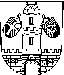 